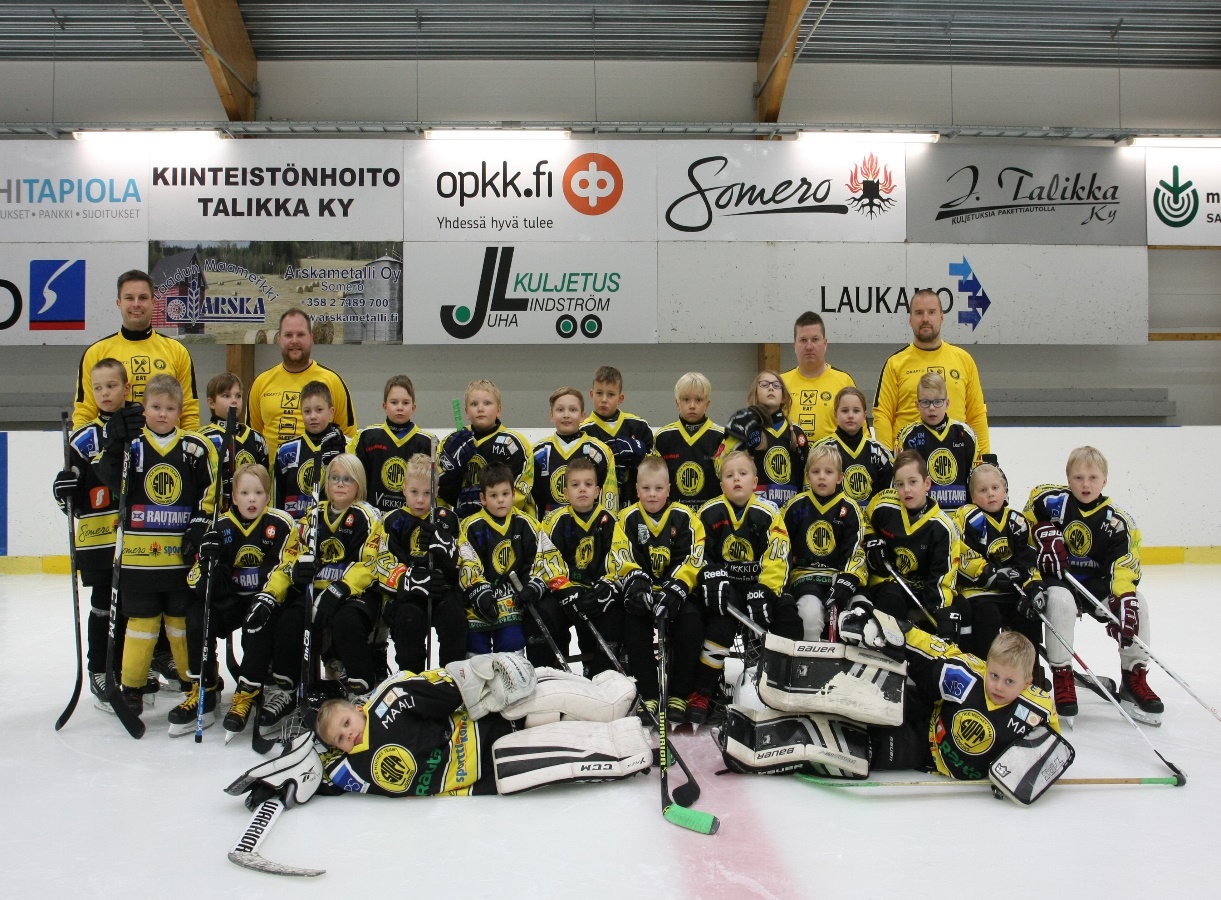 Moikka!
Olemme somerolainen jääkiekkojoukkue. Kokoonpanossamme on mukana 2011 ja 2012 syntyneitä tyttöjä sekä poikia, yhteensä 24 innokasta pelaajaa.
Harjoittelemme kotijäällämme Someron jäähallissa kaksi kertaa viikossa.
Kaudella 2019-2020 pelaajat osallistuvat Leijonaliigaan F2-sarjaan. Tukemalla joukkueemme toimintaa, annat monelle lapselle mahdollisuuden harrastaa jääkiekkoa. Tuki käytetään lyhentämättömänä joukkueemme jääaikamaksuihin.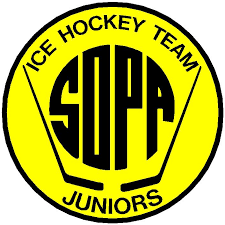 Tukijana saat halutessasi edustamasi yrityksen mainoksen näkyviin:-Joukkueemme nettisivuille (www.sopajuniorit.com)-Peleissämme esillä olevaan banderolliin 100€ ja sitä suuremmalla summalla.-Kaukalon kahtia jakavaan lisälaitaan 150€:lla tai sitä suuremmalla summalla.

Yrityksen yhteystiedot/logo lähetetään sähköpostilla osoitteeseen: pusaveli@gmail.com                                                                

Kiekkoterveisin: Sopa juniorit 11-12 joukkueSaajantilinumeroSaajantilinumeroFI49 5434 0820 1311 21BIC: OKOYFIHHBIC: OKOYFIHHSaajaSaajaSomeron pallo juniorit 11/12Viesti: Kannatusmaksu kaudelle 2019-2020Viesti: Kannatusmaksu kaudelle 2019-2020Maksajan nimi ja osoiteMaksajan nimi ja osoiteMaksajan nimi ja osoiteViesti: Kannatusmaksu kaudelle 2019-2020Viesti: Kannatusmaksu kaudelle 2019-2020Tililtä nroEräpäiväSumma